Booker Kiowas Cross-Country 2023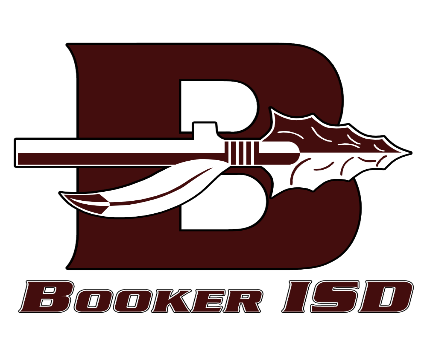 Date OpponentJH/HSPlaceAug 26th Rattlesnake Run JH/HSGuymon, OKAug 31st River Road XC InvitationalJH/HSRiver Road, TXSep 9th Wolf Creek InvitationalJH/HSLake Fryer, TXSep 16th Beaver InvitationalJH/HSBeaver, OKOct 3rd Palo Duro Lake JH/HSSpearman, TXOct 11th DistrictOct 23rd-24th RegionalsNov 4th StateHead Coach Brian VacheresseAssistant Coach Rosie FergusonAthletic Director David BiddlerSuperintendentMichael LeePrincipalPablo DeSantiagoTrainersBooker Students